Муниципальное автономное общеобразовательное учреждение«СОШ № 2 им. М. И. Грибушина» города КунгураПлан реализацииПрограммы духовно-нравственного воспитания обучающихся5 А классаОтряда юнармии «Армейские звезды»МАОУ «СОШ № 2 им. М.И.Грибушина» г.Кунгурана 2020 – 2021  учебный годКлассный руководитель:Мякишева Дарина АлександровнаХарактеристика 5а классаКлассный руководитель Мякишева Д.А.2020-2021 учебный годНа начало года в 5а классе 23 человека – 15 мальчиков и 8 девочек.10 семей со средним достатком, являются малообеспеченными. Это Горбуновы, Мугаттаровы, Медяниковы, Паденко, Налескины, Рябышевы,Телеповы, Чувашевы, Шляпниковы, Сычевы, Кузнецовы.Из них 4 многодетных семьи – это Мугаттаровы, Чувашевы, Рябышевы.Таже есть многодетная семь Кардашина Матвея.В неполной семье воспитывается 3 человека. Это Горбунова Аня, Медяников Иван, Телепова Ульяна. Родители учеников регулярно посещают школу, родительские собрания, интересуются успехами детей.Класс подвижный. Из мальчиков очень эмоциональны и подвижны Кожевников Саша, Кардашин Матвей, Праведников Денис. Эти ребята не всегда могут разрешить спорные вопросы мирным путем. В классе пользуются уважением и доверием воспитанные и добросовестные учащиеся – Горбунова Аня, Друзина Вика,  Кузнецова Лиза, Рябышев Даниил, Телепова Ульяна, Чувашева Юлия.Во всех семьях созданы условия для учебной деятельности ребенка. Неблагополучных семей не выявлено.За прошедшие годы формировался коллектив. Дети подружились между собой. У них появились общие интересы и занятия. Ученики дружат не только в школе, но и за ее пределами, прислушиваются к мнению своих одноклассников, их важно их мнение. Доброжелательно относятся к учителям, детям. Иногда возникают конфликты в коллективе. Дети не считают зазорным попросить прощения, если они неправы.  Дети участвовали в планировании мероприятий, пытались организовать свою деятельность. Пока это у них получается только под руководством учителя.  Во многих делах дети проявляли недостаточную активность, творчество, организованность. Над этим предстоит работать в текущем учебном году.На учете в группе риска СОП стоят семьи Налескина Александра (пропуски уроков по не уважительной причине), Подосенова Никиты (административное правонарушение), Чувашевой Юлии (малоимущая семья, где погиб ребенок по неосторожности).Пояснительная запискаПрограмма воспитательное работы отряда «Армейские звезды» для учащихся 5 класса, разработана с учетом требований и положений, изложенных в следующих документах:Федеральный закон от 29 декабря . №273-ФЗ «Об образовании в Российской Федерации»;«Стратегия развития воспитания в Российской Федерации на период до 2025 года». Распоряжение Правительства Российской Федерации от 29 мая 2015 года № 996-р;Федеральный государственный образовательный стандарт основного общего образования, утвержденный приказом Министерства образования и науки Российской Федерации от 17.12.2010 № 1897;Приказ Министерства образования и науки РФ от 31.12.2015 № 1577 «О внесении изменений в федеральный государственный образовательный стандарт основного общего образования»;Письмо Федеральной службы по надзору в сфере защиты прав потребителей и благополучия человека от 19 января 2016 года № 01/476-16-24 «О внедрении санитарных норм и правил»;Профессиональный стандарт педагога. Утвержден приказом Министерства труда и социальной защиты РФ от 18.10.2013 № 544нКонцепция организационно-педагогического сопровождения профессионального самоопределения обучающихся в условиях непрерывности образования / В.И. Блинов, И.С. Сергеев (и др.) – М., Федеральный институт развития образования;Письмо Министерства образования и науки РФ от 12.05.2011 № 03-296 «Об организации внеурочной деятельности при введении федерального государственного образовательного стандарта общего образования»;Письмо Министерства образования и науки РФ от 14.12.2015 № 09-3564 «О внеурочной деятельности и реализации дополнительных общеобразовательных программ»;Федеральный закон от 19.05.1995 г. № 82-ФЗ «Об общественных объединениях»Устав Всероссийского детско-юношеского военно-патриотического общественного движения «Юнармия» от 28.05.2016 г.Положение о региональных отделениях, местных отделениях Всероссийского детско-юношеского военно-патриотического общественного движения «Юнармия», утвержденное решением Главного штаба ВВПОД «Юнармия», протокол № 4 от 26.01.2017 г.Программа воспитательной системы МАОУ СОШ №2 им. М.И. Грибушина  на 2020-2021 гг.Программа воспитательной работы детей (далее – Программа) разработана в соответствии с Государственной программой «Патриотическое воспитание граждан в Российской Федерации на 2016-.» и требованиями Устава Всероссийского детско-юношеского военно-патриотического общественного движения «Юнармия». Программа является модульной, имеет социально-педагогическую направленность. Деятельность по программе обеспечивает и сохраняет непрерывность процесса по дальнейшему формированию в рамках образовательного пространства города патриотического сознания подрастающего поколения, чувства верности своей малой родине и Отечеству, готовности к выполнению гражданского долга и конституционных обязанностей по защите интересов Родины. Настоящая Программа определяет единое содержание, основные пути развития военно-патриотического воспитания подрастающего поколения в рамках муниципального образования «Город Кунгур» и направлена на формирование у целевой аудитории патриотизма и гражданственности, подготовку будущих защитников Родины.Программа представляет собой определенную систему форм, методов и приемов педагогических воздействий и включает комплекс нормативных, организационных, методических, исследовательских мероприятий по развитию и совершенствованию системы военно-патриотического воспитания школьников города, юнармейцев,  в возрасте от 8 до 18 лет, которые формируются по месту учебы в отряды по возрасту. Программа опирается на принципы социальной активности, индивидуализации, мотивированности детей, активного и социально значимого взаимодействия личности и коллектива. В основе Программы – традиционная воспитательная система школы, основными составляющими которой являются: - изучение школьниками истории Отечества и своей малой родины; - воспитание уважения к ратным трудовым подвигам русского народа;- сохранение и укрепление здоровья участников образовательного процесса; - обучение начальной военной подготовке; - интеллектуально-познавательное воспитание; - духовно-нравственное воспитание; - гражданско-патриотического воспитание;- социально-ориентированное воспитание; - трудовое воспитание; - эстетическое развитие. Целевое назначениеЦель Программы: всестороннее развитие личности детей и подростков, удовлетворение их индивидуальных потребностей в интеллектуальном, нравственном и физическом совершенствовании; повышение в обществе авторитета и престижа военной службы; воспитание любви к малой Родине и Отечеству, а также сохранение и преумножение патриотических традиций; формирование у молодежи готовности и практической способности к выполнению гражданского долга и конституционных обязанностей по защите Отечества.Задачи Программы: - развитие, позиционирование и активное использование успешно зарекомендовавших себя форм и методов работы по военно-патриотическому воспитанию с учетом динамично меняющейся ситуации, возрастных особенностей школьников;- способствование укреплению престижа службы в Вооруженных Силах РФ и правоохранительных органах; - создание условий для увеличения численности молодежи, успешно выполнившей нормативы Всероссийского физкультурно-спортивного комплекса «Готов к труду и обороне»; - развитие активного взаимодействия и сотрудничества в сфере патриотического воспитания с гражданскими, военными и ветеранскими организациями; - развитие волонтёрского движения; - информационное обеспечение патриотического воспитания, освещение событий и явлений патриотической направленности в средствах массовой информации; - формирование исследовательского интереса детей к темам истории и краеведения; - формирование правовой и политической культуры, становление общественно активной личности; - привлечение обучающихся к работе по возрождению, сохранению и приумножению культурных и духовно-нравственных ценностей, накопленных поколениями; - почитание государственных символов Российской Федерации – Герба, Флага, Гимна и другой российской символики, исторических святынь Отечества; - популяризация подвигов героев и видных деятелей российской истории и культуры от древних времён до современности, в том числе Георгиевских кавалеров, Героев Советского Союза, Героев Российской Федерации, Героев Труда, а также граждан, награждённых за великие заслуги перед государством и обществом, за достижения и успехи в профессиональной деятельности; - формирование и совершенствование культуры речи, сохранение чистоты и богатства русского языка как средства общегосударственного межнационального общения; - развитие культуры использования информационно-телекоммуникационной сети «Интернет»; - воспитание уважительного отношения к национальному достоинству других народов, формирование толерантных межличностных отношений; - активизация общественной деятельности детей в рамках школьного образовательного пространства; - осуществление профориентационной деятельности, способствование профессиональному самоопределению школьников; - содействие укреплению семьи и ее нравственных устоев от воспитания любви к родной семье, школе, родному краю к формированию гражданского самосознания, ответственности за судьбу Родины.Срок реализации программы:2020 -2021 гг. – 5 классОсновные направления Программы- духовно-нравственное развитиепрограмма носит воспитательный характер и развивают в детях целый спектр качеств. «ЮНАРМИЯ» даёт подросткам ценностную ориентацию, формирует нравственную позицию, раскрывает духовный потенциал личности. В процессе освоения программ данного направления у ребят развиваются такие душевные чувства как доброта, сочувствие, совестливость и такие нравственные качества как честность, верность, достоинство, любовь к Родине, родной культуре и народу.
       Важный аспект направления — развитие экологического сознания, увеличение интереса к освоению национально-культурного наследия России, укреплению желания сохранять и приумножать ее национальные и природные богатства. Также у юнармейцев формируется ценностное отношение к труду и трудолюбию, воспитывается чувство бережного отношения к результатам труда.«ЮНАРМИЯ» развивает в ребятах отношение к институту семьи, отцу, матери, роду, памяти предков и учит уважительному отношению к старшим.- социальное развитиеданное направление формирует чёткое осознание подростком своей принадлежности к обществу. «ЮНАРМИЯ» воспитывает в ребятах умение взаимодействовать друг с другом; выявляет способность к критическому мышлению, учит делать самостоятельный выбор, обозначать проблемы и находить их решение, быть неравнодушными к проблемам общества, страны, окружающей среды.
       Чувство любви к Родине, чувство ответственности за свои поступки и действия, инициативность, самостоятельность - качества, характеризующие настоящего гражданина своей страны, формируются у ребят в рядах «ЮНАРМИИ». В процессе специальных программ юнармейцы овладевают основами правовой культуры, получают навыки оценки различных событий и процессов в обществе и государстве, осваивают мир человеческих отношений, обучаясь принятым нормам и правилам поведения.- социальное развитиедвигательная активность - одно из необходимых условий здорового развития ребенка. Отличительной чертой юнармейца является хорошая физическая подготовка. Здоровый образ жизни наполняет бодростью и энергией, даёт радость и уверенность в жизни, заряжает позитивом.
       Спорт развивает физическую форму, укрепляет сердечно-сосудистую систему и отлично компенсирует многочасовые пребывания за школьной партой, телевизором, компьютером. «ЮНАРМИЯ» создает возможность юношам и девушкам укреплять своё здоровье, становиться сильными, ловкими и выносливыми. Программы данного направления закаливают характер и приучают к спортивной дисциплине, взаимопомощи, способствуют действиям в команде.- интеллектуальное развитие одной из приоритетных программ «ЮНАРМИИ» является создание условий для развития интеллектуального потенциала каждого юнармейца. Интеллект проявляется в мыслительных процессах ребенка и охватывает все стороны деятельности человека: умственную, эмоциональную и физическую.
       Цель программы - формирование у подростков способности к пользованию различными типами мышления, умение анализировать события, делать самостоятельные выводы и обобщения, свободно пользоваться всем богатством языка. Важной стороной интеллектуального развития является освоение уникальных общеобразовательных программ, включающих в себя определённый объем основных научных знаний о мире в различных областях.
       Юнармейцы получают конкретные знания и практический опыт, обучаясь у ведущих педагогов и наставников, ездят в экспедиции, посещают культурно-исторические объекты.Критерии и показатели эффективности ПрограммыОценка результативности реализации Программы осуществляется на основе использования системы объективных критериев, представленных качественными и количественными параметрами. Качественные параметры: - Формирование осознанного отношения к базовым ценностям: патриотизм и любовь к Родине, престиж службы в Вооружённых Силах РФ, права и свободы человека и гражданина, символика РФ, национальное самосознание, уважение чести и достоинства граждан, гражданственность. - Формирование гражданских навыков: готовность к защите своей Родины, умение работать и действовать индивидуально и в коллективе, знание своих прав и обязанностей и умение их использовать, умение принимать, защищать свои решения и нести за них ответственность, готовность к участию в общественных делах;Количественные параметры: - Роль и место деятельности объединений юнармейцев в военно-патриотическом движении в рамках школы и города; - Овладение навыками начальной военной подготовки; - Охват учащихся в реализации массовых военно-патриотических мероприятий; - Качество школьных отношений (отношение обучающихся к реалиям школьной жизни, к школе, учителю, классу, коллективной школьной деятельности); - Результативность деятельности школьной организации юнармейцев; - Степень активности и результативности участия в мероприятиях военно-патриотической направленности всех видов; - Проведение мероприятий патриотической направленности в образовательной организации.Ожидаемые результаты, их социальная и воспитательная значимостьОсновным результатом реализации настоящей Программы ожидается формирование и становление единой системы гражданско-патриотического воспитания школьников в рамках образовательного пространства города, отвечающей задачам развития современного российского общества. Ожидаемые результаты: 1. В школах города как в отдельных образовательных системах: - Совершенствование системы и обогащение содержания гражданско-патриотического и духовно-нравственного воспитания; - Вовлечение в систему патриотического воспитания всех субъектов образовательной деятельности. 2. В образе современного выпускника:- В познавательной сфере: развитие навыков начальной подготовки, активизации и повышение интереса обучающихся к изучению истории Отечества,  повышение уровня осознания необходимости сохранения памяти о великих исторических подвигах защитников Отечества, повышение интереса к военно-прикладным видам спорта, гуманитарным и естественно-географическим наукам, литературе, музыке, изобразительному искусству. - В историко-краеведческой сфере: осознание ответственности за судьбу страны, формирование гордости за сопричастность судьбе предыдущих поколений. - В социальной сфере: способность к самореализации, формирование активной жизненной позиции, знание и соблюдение норм правового государства, готовность к выполнению долга защиты Отечества. - В духовно-нравственной сфере: осознание обучающимися высших человеческих ценностей, идеалов, ориентиров, способность руководствоваться ими в практической деятельности.Настоящая Программа отражает необходимый обществу и государству социальный заказ на воспитание гражданина своей Родины, патриота с активной жизненной позицией. Конечным результатом реализации настоящей Программы должны стать активная гражданская позиция и патриотическое сознание обучающихся, как основа личности будущего гражданина России.Взаимодействие с учителями класса(учителями-предметниками)Индивидуальная работа с обучающимисяОсновные направления:Изучение индивидуальных особенностей обучающихся;Установление межличностных контактов с каждым ребенком;Создание условий в классном коллективе для проявления и развития реальных и потенциальных возможностей обучающихся, реализации социально ценных личностно значимых интересов и потребностей школьников;Оказание индивидуальной помощи обучающимся, испытывающим затруднения в адаптации к жизнедеятельности класса, отношениях с учителями и другими членами школьного сообщества, выполнение норм и правил поведения в учебном заведении и за ее пределами;Содействие воспитанникам в деятельности по самопознанию, самоопределению и саморазвитию;Диагностика результатов обучения, воспитания и развития каждого обучающегося, учет их личностных достижений.Циклограмма работы классного руководителя.Ежедневно: Выяснение причин отсутствия учащихся.Организация питания учащихся.Организация дежурства в классном кабинете.Индивидуальная работа с учащимися.Еженедельно: Проверка дневников учащихся.Проведение мероприятий в классе (по плану).Работа с родителями (по ситуации).Работа с учителями-предметниками (по ситуации).Встреча со школьным врачом, медсестрой по справкам о болезни учащихсяВстреча с родительским активомКаждый месяц: Обобщение результатов успеваемости, ознакомление родителей с оценками за месяцПосещение уроков в своём классе.Один раз в четверть: Оформление классного журнала по итогам четверти.Проведение родительского собрания.Анализ выполнения плана работы за четверть, коррекция плана воспитательной работы на новую четверть.Экскурсия, поездка. Один раз в год:  Оформление личных дел учащихся.Анализ и составление плана работы класса.Статистические данные класса.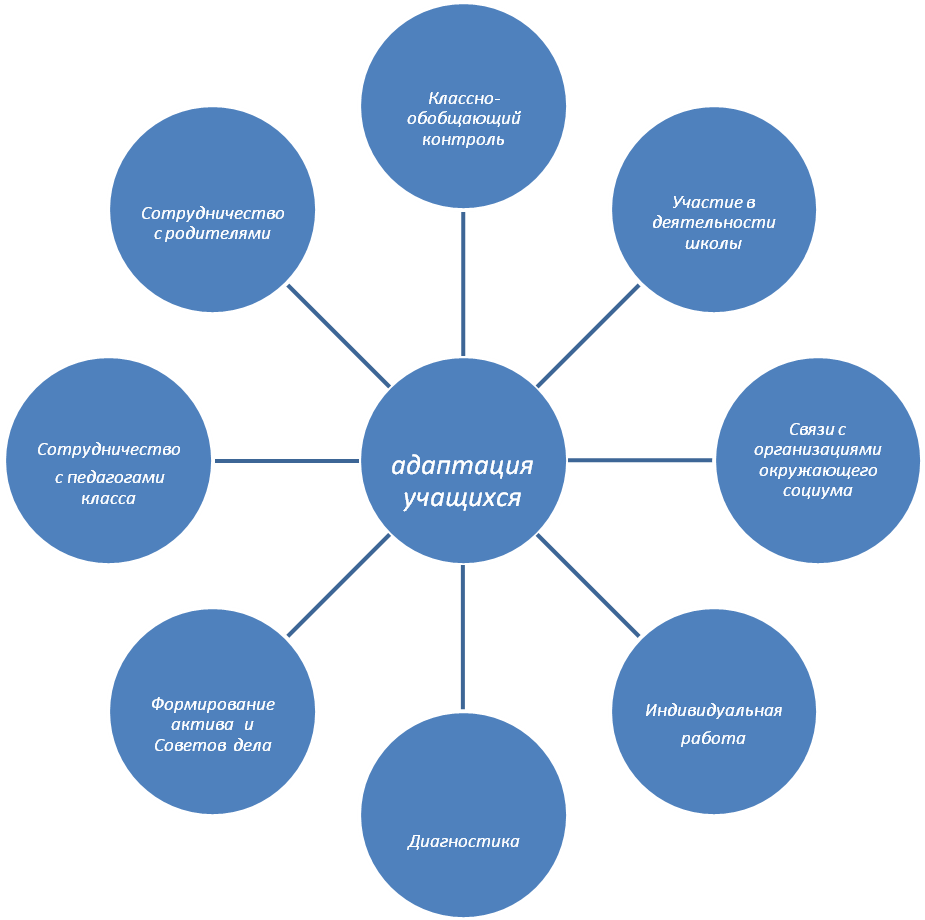 Работа с органами ученического самоуправленияЗадачи самоуправления:1.Приобщение личности к общечеловеческим ценностям, усвоение личностью социальных норм через участие в общественной жизни класса;2.Создание условий для самовыражения, самоутверждения и реализации каждой личности через представление широкого выбора направлений и видов деятельности;3.Развитие творчества и самостоятельности;4.Создание условий для развития отношений заботы друг о друге, о школе, о младших, о родителях и учителях;5.Активное вовлечение каждого школьника в разнообразную деятельность, что является основным механизмом формирования личностиОрганизация и структура самоуправления в классе:1.Староста класса: Горбунова Анна2.Заместитель старосты: Чувашева ЮлияКонтроль посещаемостиКонтроль внешнего видаУчастие в заседаниях Совета лидеров школы.3. Учебный сектор: Куреев Ярослав, Кузнецова ЕлизаветаКонтроль успеваемостиПроверка дневников и учебниковУчастие в организации школьных мероприятий по учебным предметам.4. Трудовой сектор: Подосенов Никита, Шляпников АндрейСоставление графика дежурства по кабинетуОрганизация и контроль уборки кабинета и пришкольной территории. 5. Культмассовый сектор:  Телепова Ульяна, Друзина ВикторияОрганизация участия класса в школьных мероприятияхПроведение классных мероприятий.6. Спортивный сектор: Кардашин Матвей, Рябышев ДаниилПодготовка и организация походовОрганизация спортивных соревнованийУчастие  в проведении общешкольных мероприятий.7. Редколлегия класса:   Цепкова Олеся, Паденко Валерия (остальные учащиеся по желанию)Подбор материалов для газетыОформление классного уголкаУчастие в общешкольных художественных конкурсах.Взаимодействие с родителямиРАССМОТРЕНОна заседании ШМОПротокол № ___От «___» ___________20__ г.Руководитель ШМО:______________________Глебова Е.В.УТВЕРЖДАЮДиректор МАОУ «СОШ № 2им. М.И.Грибушина»_________________Т.А.Бартова«___»_______________20__ г.СентябрьОбщешкольные мероприятия:День знанийВсероссийский открытый урок по безопасностиДень здоровьяШкольная ярмарка – 2020 «Дары осени»Акция по сбору макулатуры «Сохраним жизнь дереву» Месячник безопасности дорожного движенияМесячник безопасности детейМесячник гражданской защитыЗаседание Совета профилактикиДень памяти М.И. Грибушина Участие во Всероссийских, краевых и городских мероприятиях, акцияхСентябрьОбщешкольные мероприятия:День знанийВсероссийский открытый урок по безопасностиДень здоровьяШкольная ярмарка – 2020 «Дары осени»Акция по сбору макулатуры «Сохраним жизнь дереву» Месячник безопасности дорожного движенияМесячник безопасности детейМесячник гражданской защитыЗаседание Совета профилактикиДень памяти М.И. Грибушина Участие во Всероссийских, краевых и городских мероприятиях, акцияхСентябрьОбщешкольные мероприятия:День знанийВсероссийский открытый урок по безопасностиДень здоровьяШкольная ярмарка – 2020 «Дары осени»Акция по сбору макулатуры «Сохраним жизнь дереву» Месячник безопасности дорожного движенияМесячник безопасности детейМесячник гражданской защитыЗаседание Совета профилактикиДень памяти М.И. Грибушина Участие во Всероссийских, краевых и городских мероприятиях, акцияхНаправленияОбщешкольные мероприятия 5-8 классклассные мероприятияклассные мероприятияДуховно-нравственное,Гражданско-патриотическоеВсероссийский открытый урок по безопасностиТоржественная линейка «День знаний»3.Единый урок «День солидарности и борьбы с терроризмом».4.Всероссийская акция – «Урок Победы»5. Торжественная линейка, посвященная памяти М.И. Грибушина6.Выборы классного и школьного активов.7. Урок мужества «Школа в годы войны»8. День музея«Люди мира, на минуту встаньте!» классный час«У войны — не женское лицо». классный час с презентацией«Люди мира, на минуту встаньте!» классный час«У войны — не женское лицо». классный час с презентациейСоциальное направлениеАнкетирование и анализ анкет «Занятость учащихся в период летних каникул»Составление социального паспорта классаВыборы активов классаСоздание классного уголка5. Акция по сбору макулатуры «Сохраним жизнь дереву» 6.  Экологический субботник7. Запись в кружки, секции8. Организация школьного дежурства“По каким правилам мы живём?”«Уроки нравственности». Анкетирование, составление нравственного кодекса.	“Человек – сам себе враг?” “Уроки нравственности”День памяти жертвам Беслана.“По каким правилам мы живём?”«Уроки нравственности». Анкетирование, составление нравственного кодекса.	“Человек – сам себе враг?” “Уроки нравственности”День памяти жертвам Беслана.Общекультурное культуротворческое, эстетическое и интеллектуальноеШкольная ярмарка – 2020 «Дары осени»Конкурс рисунков и плакатов по ПДД3. Конкурс поделок из природного материала4. Участие в городских соревнованиях, молодежных форумах5. Внеурочная деятельность: «Гиперион», «Умники и умницы»1. Оформление классного уголка2. Экскурсия «Край родной, как ты чудесен!»1. Оформление классного уголка2. Экскурсия «Край родной, как ты чудесен!»Спортивно-оздоровительноеЗдоровьесберегающее1. День здоровья. Сдача норм ГТО. 2. Классные часы по ПДД. Составление схемы «Дом – школа – дом»3. Классные мероприятия в рамках Месячника безопасности, Месячника гражданской защиты и гражданской обороны5.  Городские соревнования «Безопасное колесо»1. Урок по основам безопасности жизни деятельности, посвященный подготовке детей к действиям в условиях различного рода экстремальных и опасных ситуаций, адаптации после летних каникул «Безопасный путь в школу и домой»2. «Здоровье – бесценное богатство». (анкетирование)3. «Организации дополнительного образования г. Кунгура»1. Урок по основам безопасности жизни деятельности, посвященный подготовке детей к действиям в условиях различного рода экстремальных и опасных ситуаций, адаптации после летних каникул «Безопасный путь в школу и домой»2. «Здоровье – бесценное богатство». (анкетирование)3. «Организации дополнительного образования г. Кунгура»Профилактическая работа. Реализация совместной программы с ОДН1.Единый день профилактики. Классные часы по профилактике правонарушений среди подростков. Встреча с сотрудниками ОДН.2. Уроки безопасности «Правила безопасности» Встреча с инспектором ОДН С.С.Третьяковой3. Интерактивный кл. час по профилактике употребления алкоголя «Опасное погружение».3.Работа в ЕИС «Траектория»Работа с родителямиКлассные родительские собранияВыборы родительского комитета3.Встреча с сотрудниками ОДН.1. Заседание на тему «Дисциплина в классе»2. Анкетирование  «Готовы ли мы к 5 классу?»1. Заседание на тему «Дисциплина в классе»2. Анкетирование  «Готовы ли мы к 5 классу?»Октябрь Общешкольные мероприятия:Акция «Ветеран», поздравление учителей-ветеранов с Днем учителя и Днем пожилого человекаВсероссийский урок «Экология и энергосбережение» Всероссийский урок безопасности школьников в сети ИНТЕРНЕТ  Организация общешкольного конкурса «Ученик года», «Ученица года»День самоуправленияПраздничная программа к  Дню учителя7. Парламентский урок8. Месячник гражданского образования, правовых знаний и умений учащихся9. Участие во Всероссийских, краевых и городских мероприятиях          Октябрь Общешкольные мероприятия:Акция «Ветеран», поздравление учителей-ветеранов с Днем учителя и Днем пожилого человекаВсероссийский урок «Экология и энергосбережение» Всероссийский урок безопасности школьников в сети ИНТЕРНЕТ  Организация общешкольного конкурса «Ученик года», «Ученица года»День самоуправленияПраздничная программа к  Дню учителя7. Парламентский урок8. Месячник гражданского образования, правовых знаний и умений учащихся9. Участие во Всероссийских, краевых и городских мероприятиях          Октябрь Общешкольные мероприятия:Акция «Ветеран», поздравление учителей-ветеранов с Днем учителя и Днем пожилого человекаВсероссийский урок «Экология и энергосбережение» Всероссийский урок безопасности школьников в сети ИНТЕРНЕТ  Организация общешкольного конкурса «Ученик года», «Ученица года»День самоуправленияПраздничная программа к  Дню учителя7. Парламентский урок8. Месячник гражданского образования, правовых знаний и умений учащихся9. Участие во Всероссийских, краевых и городских мероприятиях          Октябрь Общешкольные мероприятия:Акция «Ветеран», поздравление учителей-ветеранов с Днем учителя и Днем пожилого человекаВсероссийский урок «Экология и энергосбережение» Всероссийский урок безопасности школьников в сети ИНТЕРНЕТ  Организация общешкольного конкурса «Ученик года», «Ученица года»День самоуправленияПраздничная программа к  Дню учителя7. Парламентский урок8. Месячник гражданского образования, правовых знаний и умений учащихся9. Участие во Всероссийских, краевых и городских мероприятиях          Духовно-нравственноеГражданско-патриотическоеПарламентский урокОформление стенда Совета школыПраздник «Посвящение в пятиклассники»Всероссийский тематический урок «День гражданской обороны. МЧС-30 лет»1. 1 октября - День пожилых людей (классный час).2. Устный журнал «Россия – Родина моя!»1. 1 октября - День пожилых людей (классный час).2. Устный журнал «Россия – Родина моя!»СоциальноеПланирование работы Школьной коллегии2. Городской слет лидеров ШСП 3. Урок памяти, посвященный Дню памяти жертв политических репрессий4. Акция «Родительский патруль»5. Правила безопасного поведения на объектах железнодорожного транспорта1. «Наш класс. Законы жизни». классный час2. Правила безопасности на жд путях, правила ПДД.2. Акция ко Дню пожилого человека «Мы с бабушкой и дедушкой – хорошие друзья» 1. «Наш класс. Законы жизни». классный час2. Правила безопасности на жд путях, правила ПДД.2. Акция ко Дню пожилого человека «Мы с бабушкой и дедушкой – хорошие друзья» Общекультурное культуротворческое, эстетическое и интеллектуальноеКонкурс рисунков «88-лет образования ГОКонкурс стиховПраздничный концерт ко Дню учителя1. Классный час «Мир растений вокруг нас».2. «Хорошая книга — точно беседа с умным человеком» (Экскурсия в центральную библиотеку города Кунгура).1. Классный час «Мир растений вокруг нас».2. «Хорошая книга — точно беседа с умным человеком» (Экскурсия в центральную библиотеку города Кунгура).Спортивно-оздоровительноеЗдоровьесберегающее1. Всероссийский урок безопасности школьников в сети ИНТЕРНЕТ  2. Классные часы по безопасности в осенние каникулы3. Участие в первенстве школ по футболу4. Всероссийский урок «Экология и энергосбережение» 1. «О вкусной и здоровой пище». беседа2. «В здоровом теле…». классный час с презентацией1. «О вкусной и здоровой пище». беседа2. «В здоровом теле…». классный час с презентациейПрофилактическая работа. Реализация совместной программы с ОДНСоставление ИПК, состоящих на учете в ГРРабота в ЕИС «Траектория»Работа с родителямиОбщешкольное родительское собрание «Ответственность родителей за воспитание и безопасность детей» Участие родителей в классных и общешкольных мероприятиях1. Успеваемость отдельных учащихсяПосещение семей, определение условий проживания2. Поход в театр1. Успеваемость отдельных учащихсяПосещение семей, определение условий проживания2. Поход в театрНоябрь Общешкольные мероприятия:Месячник гражданского образования и правового воспитания: День народного единства, Международный день толерантности, Парламентский урокЗаседание Совета профилактики, акция «За здоровье и безопасность наших детей»День матери. Праздничные программы: общешкольная линейка, общешкольный праздник для мамУчастие во Всероссийских, краевых и городских мероприятияхНоябрь Общешкольные мероприятия:Месячник гражданского образования и правового воспитания: День народного единства, Международный день толерантности, Парламентский урокЗаседание Совета профилактики, акция «За здоровье и безопасность наших детей»День матери. Праздничные программы: общешкольная линейка, общешкольный праздник для мамУчастие во Всероссийских, краевых и городских мероприятияхНоябрь Общешкольные мероприятия:Месячник гражданского образования и правового воспитания: День народного единства, Международный день толерантности, Парламентский урокЗаседание Совета профилактики, акция «За здоровье и безопасность наших детей»День матери. Праздничные программы: общешкольная линейка, общешкольный праздник для мамУчастие во Всероссийских, краевых и городских мероприятияхНоябрь Общешкольные мероприятия:Месячник гражданского образования и правового воспитания: День народного единства, Международный день толерантности, Парламентский урокЗаседание Совета профилактики, акция «За здоровье и безопасность наших детей»День матери. Праздничные программы: общешкольная линейка, общешкольный праздник для мамУчастие во Всероссийских, краевых и городских мероприятияхДуховно-нравственноеГражданско-патриотическоеКлассные часы по правуКлассные часы «День народного единства», «День воинской славы России»Классные часы «Мы разные» (посвященные  Международному дню толерантности)Участие в городских мероприятиях1. Классный час «Общечеловеческие ценности» (дискуссия)2. «Аты - баты! Стань солдатом!»1. Классный час «Общечеловеческие ценности» (дискуссия)2. «Аты - баты! Стань солдатом!»СоциальноеМуниципальная олимпиада лидеров ШСППроведение социально-психологического тестирования (5-7 кл.)Конкурс фотографий «Моя мама самая…»Всероссийская акция «Сердце матери»1. Участие в акциях и конкурсах РДШ, посвященных Дню матери2. «Отношение к школе и её имуществу». беседа3. "Праздник мам". 1. Участие в акциях и конкурсах РДШ, посвященных Дню матери2. «Отношение к школе и её имуществу». беседа3. "Праздник мам". Общекультурное культуротворческое, эстетическое и интеллектуальное Праздничная программа ко Дню материКонкурс стихов, посвященный Дню матери «Восславим имя матери родной»1. Выпуск стенгазеты ко Дню Народного единства.1. Выпуск стенгазеты ко Дню Народного единства.Спортивно-оздоровительноеЗдоровьесберегающееУчастие в городской Спартакиаде по мини-футболуБеседы по безопасности «Поведение на водоемах  в зимнее время»3 Первенство школы по шахматам4. Всероссийский открытый урок «Эколята – защитники природы»1. «Папа, мама, я – спортивная семья».1. «Папа, мама, я – спортивная семья».Профилактическая работа. Реализация совместной программы с ОДНПрофилактика ДТП, занятия по 10-часовой программе ПДД Беседа «Безопасность детей на улице, правила поведения в общественных местах. Ответственность за совершение противоправных деяний» инспектор ОДН С.С.ТретьяковаСовет профилактикиРабота в ЕИС «Траектория»Работа с родителямиУчастие родителей в классных и общешкольных мероприятиях1. Совместный конкурс «Моя мама – лучшая на свете!»2. Консультация «Как помочь ребенку лучше учится»1. Совместный конкурс «Моя мама – лучшая на свете!»2. Консультация «Как помочь ребенку лучше учится»Декабрь Общешкольные мероприятия:Новогодние представленияКалендарные праздники  – День героя Отечества, День Неизвестного солдатаУчастие в торжественном мероприятии, посвященном приему в ряды ВВПД ЮнармияВсероссийская акция «Час кода». Тематические уроки информатикиЗаседание Совета профилактики «Итоги реализации ИПК за 1 полугодие»Общешкольная линейка по подведению итогов работы за 1 полугодиеУчастие во Всероссийских, краевых и городских мероприятиях. Марафон добрых дел: Рождественский благотворительный марафон, Благотворительная акция в помощь приюту для бездомных животных «Оскар»Декабрь Общешкольные мероприятия:Новогодние представленияКалендарные праздники  – День героя Отечества, День Неизвестного солдатаУчастие в торжественном мероприятии, посвященном приему в ряды ВВПД ЮнармияВсероссийская акция «Час кода». Тематические уроки информатикиЗаседание Совета профилактики «Итоги реализации ИПК за 1 полугодие»Общешкольная линейка по подведению итогов работы за 1 полугодиеУчастие во Всероссийских, краевых и городских мероприятиях. Марафон добрых дел: Рождественский благотворительный марафон, Благотворительная акция в помощь приюту для бездомных животных «Оскар»Декабрь Общешкольные мероприятия:Новогодние представленияКалендарные праздники  – День героя Отечества, День Неизвестного солдатаУчастие в торжественном мероприятии, посвященном приему в ряды ВВПД ЮнармияВсероссийская акция «Час кода». Тематические уроки информатикиЗаседание Совета профилактики «Итоги реализации ИПК за 1 полугодие»Общешкольная линейка по подведению итогов работы за 1 полугодиеУчастие во Всероссийских, краевых и городских мероприятиях. Марафон добрых дел: Рождественский благотворительный марафон, Благотворительная акция в помощь приюту для бездомных животных «Оскар»Декабрь Общешкольные мероприятия:Новогодние представленияКалендарные праздники  – День героя Отечества, День Неизвестного солдатаУчастие в торжественном мероприятии, посвященном приему в ряды ВВПД ЮнармияВсероссийская акция «Час кода». Тематические уроки информатикиЗаседание Совета профилактики «Итоги реализации ИПК за 1 полугодие»Общешкольная линейка по подведению итогов работы за 1 полугодиеУчастие во Всероссийских, краевых и городских мероприятиях. Марафон добрых дел: Рождественский благотворительный марафон, Благотворительная акция в помощь приюту для бездомных животных «Оскар»Духовно-нравственноеГражданско-патриотическоеКлассные часы «Конституция – основной закон государства»Участие в мероприятиях Рождественского благотворительного марафонаУчастие в акции в помощь приюту для бездомных животных «Оскар»Час общения «Имя твое неизвестно, подвиг1. "Символы государства".2.Классный час «Россия – наш общий дом»1. "Символы государства".2.Классный час «Россия – наш общий дом»СоциальноеАнкетирование «Занятость в зимние каникулы» (учащиеся ГР и СОП)Деятельность ШСП. Беседы по классам «Что такое буллинг»Акция «Родительский патруль»Устный журнал «Основной закон страны» (ко дню Конституции РФУстный журнал «Основной закон страны» (ко дню Конституции РФОбщекультурное культуротворческое, эстетическое и интеллектуальное Всероссийская акция «Час кода». Тематические уроки информатики2.Новогодний конкурс плакатов «Новогодний серпантин»3.Новогодние вечера4.Оформление фойе школы к новогодним праздникамПразднование Нового года в разных странах. Игра Празднование Нового года в разных странах. Игра Спортивно-оздоровительноеЗдоровьесберегающее1. Первенство школы по волейболу2. Первенство школы по настольному теннису 3.Профилактические беседы «Использование пиротехнических средств»«О, спорт – ты мир!» беседа«О, спорт – ты мир!» беседаПрофилактическая работа. Реализация совместной программы с ОДНПрофилактические мероприятия: беседы, экскурсии, инструктажи «Безопасное поведение во время зимних каникул»2. Совет профилактикиРабота с родителямиУчастие родителей в классных и общешкольных мероприятияхОбщешкольное родительское собрание по профилактике жестокого обращения с детьми "Жестокие родители - жестокие дети"Проект «Новогодние обычаи нашей семьи»Проект «Новогодние обычаи нашей семьи»Январь Общешкольные мероприятия:1.Реализация проекта «Праздник лыжного спорта памяти Людмилы Жадаевой»2. Заседание Совета профилактики3.Участие во Всероссийских, краевых и городских мероприятиях     4. Календарные праздники  – День снятия блокады города Ленинграда      5. Мероприятия, посвященные 85-летнему юбилею школыЯнварь Общешкольные мероприятия:1.Реализация проекта «Праздник лыжного спорта памяти Людмилы Жадаевой»2. Заседание Совета профилактики3.Участие во Всероссийских, краевых и городских мероприятиях     4. Календарные праздники  – День снятия блокады города Ленинграда      5. Мероприятия, посвященные 85-летнему юбилею школыЯнварь Общешкольные мероприятия:1.Реализация проекта «Праздник лыжного спорта памяти Людмилы Жадаевой»2. Заседание Совета профилактики3.Участие во Всероссийских, краевых и городских мероприятиях     4. Календарные праздники  – День снятия блокады города Ленинграда      5. Мероприятия, посвященные 85-летнему юбилею школыЯнварь Общешкольные мероприятия:1.Реализация проекта «Праздник лыжного спорта памяти Людмилы Жадаевой»2. Заседание Совета профилактики3.Участие во Всероссийских, краевых и городских мероприятиях     4. Календарные праздники  – День снятия блокады города Ленинграда      5. Мероприятия, посвященные 85-летнему юбилею школыДуховно-нравственноеГражданско-патриотическое1. Спортивный праздник «Праздник лыжного спорта памяти Людмилы Жадаевой»2. День воинской славы России - День снятия блокады города Ленинграда 3. Всероссийский урок, посвященный Международному дню памяти жертв Холокоста4. Кл. час «Выпускница школы-Л.Жадаева»1. Участие в конкурсе, посвященном снятию блокады Ленинграда2. "История Отечества - история Пермского края".1. Участие в конкурсе, посвященном снятию блокады Ленинграда2. "История Отечества - история Пермского края".Социальное1. Классные часы по профориентации «Профессии востребованные в городе Кунгуре»2. Конкурс рисунков для учащихся, педагогов, родителей, бывших выпускников «Моя Школа – вчера, сегодня, завтра»1.«Семейная летопись».классный час2. Викторина «Экологическое ассорти»1.«Семейная летопись».классный час2. Викторина «Экологическое ассорти»Общекультурное культуротворческое, эстетическое и интеллектуальное Участие во Всероссийских, краевых и городских мероприятиях,  акцияхКонкурс чтецов «Живая классика»Конкурс поздравительных открыток «Мы поздравляем нашу школу»1.«Мир вокруг нас». классный час2. Час общения «Что такое красота?»1.«Мир вокруг нас». классный час2. Час общения «Что такое красота?»Спортивно-оздоровительноеЗдоровьесберегающееУчастие в городских соревнованиях по лыжамПрофилактические беседы «Внимание! Грипп!»«Олимпийцы среди нас» (зимние эстафеты)«Рекорды, которые вошли в историю»классный час с презентацией«Рекорды, которые вошли в историю»классный час с презентациейПрофилактическая работа. Реализация совместной программы с ОДНЕдиный день профилактики – встречи с сотрудниками ГИБДДРабота в ЕИС «Траектория»Работа с родителямиОбщешкольное родительское собрание – встречи с сотрудниками ГИБДДУчастие родителей в классных и общешкольных мероприятияхЭкскурсия «В гости к Хаски»Экскурсия «В гости к Хаски»Февраль Общешкольные мероприятия:Месячник героико-патриотического воспитания.Месячник безопасности на водных объектахОбщешкольная линейка, посвященная Дню защитников Отечества. День воинской славы России Смотр строя и песниЗаседание Совета профилактикиУчастие во Всероссийских, краевых и городских мероприятияхШкольная конференция НОУ 8-11 классыМероприятия, посвященные 85-летнему юбилею школыФевраль Общешкольные мероприятия:Месячник героико-патриотического воспитания.Месячник безопасности на водных объектахОбщешкольная линейка, посвященная Дню защитников Отечества. День воинской славы России Смотр строя и песниЗаседание Совета профилактикиУчастие во Всероссийских, краевых и городских мероприятияхШкольная конференция НОУ 8-11 классыМероприятия, посвященные 85-летнему юбилею школыФевраль Общешкольные мероприятия:Месячник героико-патриотического воспитания.Месячник безопасности на водных объектахОбщешкольная линейка, посвященная Дню защитников Отечества. День воинской славы России Смотр строя и песниЗаседание Совета профилактикиУчастие во Всероссийских, краевых и городских мероприятияхШкольная конференция НОУ 8-11 классыМероприятия, посвященные 85-летнему юбилею школыФевраль Общешкольные мероприятия:Месячник героико-патриотического воспитания.Месячник безопасности на водных объектахОбщешкольная линейка, посвященная Дню защитников Отечества. День воинской славы России Смотр строя и песниЗаседание Совета профилактикиУчастие во Всероссийских, краевых и городских мероприятияхШкольная конференция НОУ 8-11 классыМероприятия, посвященные 85-летнему юбилею школыДуховно-нравственноеГражданско-патриотическоеТематические классные часы, посвященные Дню памяти о россиянах, исполнявшим служебный долг за пределами Отечества. Встреча с ветеранами локальных конфликтовСмотр строя и песниКонкурс сочинений «Моя семья в истории школы»1. «Ему было всего 19"(посвящается погибшим в Афганистане)2.Классный час «23 февраля - День защитника Отечества. России верные сыны»1. «Ему было всего 19"(посвящается погибшим в Афганистане)2.Классный час «23 февраля - День защитника Отечества. России верные сыны»Социальное   1. Акция по сбору макулатуры «Сохраним жизнь дереву» Классный час «Меры предосторожности  недопущению пожара в квартире и в школе. Как действовать при пожаре дома, в школе»Классный час «Меры предосторожности  недопущению пожара в квартире и в школе. Как действовать при пожаре дома, в школе»Общекультурное культуротворческое, эстетическое и интеллектуальное Мероприятия, посвященные Международному дню родного языкаКонкурс художественного слова «Стихи рожденные войной»Творческий конкурс «Минувших дней живая память» (номинации: инсценировка военной песни, литературно-музыкальная композиция)Выпуск стенгазеты ко Дню Защитников Отечества.Выпуск стенгазеты ко Дню Защитников Отечества.Спортивно-оздоровительноеЗдоровьесберегающее«Урок здоровья».«Урок здоровья».Профилактическая работа. Реализация совместной программы с ОДНЗанятия по реализации программы ПДД2. Работа в ЕИС «Траектория»Работа с родителямиКлассные родительские собрания, заседания РКМониторинг для родителей «Удовлетворенность  родителей результатами обучения и воспитания ребенка»Мониторинг для родителей «Удовлетворенность  родителей результатами обучения и воспитания ребенка»Март Общешкольные мероприятия:Неделя детской и юношеской книги, посвященная юбилеям писателейПраздник «Широкая Масленица»Участие в городской конференции НОУШкольная конференция НОУ «Первые шаги» 2-7 классыПраздничное поздравление с днем 8 МартаЗаседание Совета профилактикиУчастие во Всероссийских, краевых и городских мероприятиях8.  Мероприятия, посвященные 85-летнему юбилею школыМарт Общешкольные мероприятия:Неделя детской и юношеской книги, посвященная юбилеям писателейПраздник «Широкая Масленица»Участие в городской конференции НОУШкольная конференция НОУ «Первые шаги» 2-7 классыПраздничное поздравление с днем 8 МартаЗаседание Совета профилактикиУчастие во Всероссийских, краевых и городских мероприятиях8.  Мероприятия, посвященные 85-летнему юбилею школыМарт Общешкольные мероприятия:Неделя детской и юношеской книги, посвященная юбилеям писателейПраздник «Широкая Масленица»Участие в городской конференции НОУШкольная конференция НОУ «Первые шаги» 2-7 классыПраздничное поздравление с днем 8 МартаЗаседание Совета профилактикиУчастие во Всероссийских, краевых и городских мероприятиях8.  Мероприятия, посвященные 85-летнему юбилею школыМарт Общешкольные мероприятия:Неделя детской и юношеской книги, посвященная юбилеям писателейПраздник «Широкая Масленица»Участие в городской конференции НОУШкольная конференция НОУ «Первые шаги» 2-7 классыПраздничное поздравление с днем 8 МартаЗаседание Совета профилактикиУчастие во Всероссийских, краевых и городских мероприятиях8.  Мероприятия, посвященные 85-летнему юбилею школыДуховно-нравственноеГражданско-патриотическоеПраздник «Широкая Масленица»Экскурсия в музей истории школы Классный час, посвящённый дню воссоединения Крыма с Россией1."Я ребенок – я гражданин". (ролевая игра)2.Классный час "Поговорим о милосердии. Нужно ли оно в наше время?"3. Классный час «Мои обязанности в семье»1."Я ребенок – я гражданин". (ролевая игра)2.Классный час "Поговорим о милосердии. Нужно ли оно в наше время?"3. Классный час «Мои обязанности в семье»Социальное Школьная конференция НОУ «Первые шаги»2.Акция «Родительский патруль»3. Акция «Вам, любимые!»4.Торжественная линейка, посвященная Международному женскому дню1.Участие в акциях, посвященных Международному женскому дню1.Участие в акциях, посвященных Международному женскому днюОбщекультурное культуротворческое, эстетическое и интеллектуальное Праздники, посвященные дню 8 мартаДень самоуправления  Краевой конкурс чтецов «Живая классика»Конкурс видеороликов и презентаций, посвященный юбилею школыВыпуск стенгазеты и поздравления ко Дню 8 мартаВыпуск стенгазеты и поздравления ко Дню 8 мартаСпортивно-оздоровительноеЗдоровьесберегающееУчастие в спортивных мероприятиях в рамках городской спартакиады2. Городские соревнования «Школа безопасности»3. Классные часы по безопасности в весенние каникулыКлассный час «Умелые пожарные».Классный час «Умелые пожарные».Профилактическая работа. Реализация совместной программы с ОДНЗанятия по реализации программы ПДДИтоги деятельности по реализации ИПКРабота в ЕИС «Траектория»Работа с родителямиТематическое родительское собрание с родителями, детьми ГР и СОПЭкскурсия «Каменный город»Экскурсия «Каменный город»Апрель Общешкольные мероприятия:Тематические уроки, посвященные Дню космонавтики и Дню пожарной охраныУчастие в городской конференции НОУ «Первые шаги»Заседание Совета профилактикиУчастие во Всероссийских, краевых и городских мероприятиях5.  Мероприятия, посвященные 85-летнему юбилею школыАпрель Общешкольные мероприятия:Тематические уроки, посвященные Дню космонавтики и Дню пожарной охраныУчастие в городской конференции НОУ «Первые шаги»Заседание Совета профилактикиУчастие во Всероссийских, краевых и городских мероприятиях5.  Мероприятия, посвященные 85-летнему юбилею школыАпрель Общешкольные мероприятия:Тематические уроки, посвященные Дню космонавтики и Дню пожарной охраныУчастие в городской конференции НОУ «Первые шаги»Заседание Совета профилактикиУчастие во Всероссийских, краевых и городских мероприятиях5.  Мероприятия, посвященные 85-летнему юбилею школыАпрель Общешкольные мероприятия:Тематические уроки, посвященные Дню космонавтики и Дню пожарной охраныУчастие в городской конференции НОУ «Первые шаги»Заседание Совета профилактикиУчастие во Всероссийских, краевых и городских мероприятиях5.  Мероприятия, посвященные 85-летнему юбилею школыДуховно-нравственноеГражданско-патриотическоеДень музея Интеллектуальная игра «Дорогами войны»Гагаринский урок, посвященный 60-летию со дня первого полёта человека в космос.4.Тематические мероприятия, посвященные Дню пожарной охраныУрок России «Знаменитые космонавты, путешествие в мир космонавтики»Урок России «Знаменитые космонавты, путешествие в мир космонавтики»Социальное Участие в городской конференции НОУ «Первые шаги»Анкетирование «Занятость учащихся ГР и СОП в летние каникулы»Акция «Чистый двор»«Он первый. День космонавтики.» классный час«Он первый. День космонавтики.» классный часОбщекультурное культуротворческое, эстетическое и интеллектуальное Конкурс презентаций «Мои родные  - выпускники школы №2» Участие в городских интеллектуальных играхФестиваль идей «Своя траектория» (лидеры ШСП)1. «Великая отечественная война. Календарь событий».2 . Выставка рисунков по ресурсосбережению, посвящённая всемирному Дню Земли  «Бережём планету вместе».1. «Великая отечественная война. Календарь событий».2 . Выставка рисунков по ресурсосбережению, посвящённая всемирному Дню Земли  «Бережём планету вместе».Спортивно-оздоровительноеЗдоровьесберегающее1. Участие в спортивных мероприятиях в рамках городской спартакиады2. Волейбольный турнир   «Встреча поколений» - учащиеся и выпускники прошлых лет1.Участие в школьных и городских соревнованиях2. Классный час «Мой любимый вид спорта»1.Участие в школьных и городских соревнованиях2. Классный час «Мой любимый вид спорта»Профилактическая работа. Реализация совместной программы с ОДН1.Совет профилактики2.Занятия по реализации программы ПДД3. Работа в ЕИС «Траектория»Работа с родителями1. Участие родителей в классных и общешкольных мероприятияхПроект «Наши любимые праздники»Проект «Наши любимые праздники»Май Общешкольные мероприятия:Общешкольная линейка, посвященная Дню  Победы в Великой Отечественной войнеУчастие в общегородских мероприятиях, посвященных Дню  Победы в Великой Отечественной войнеДень семьи – общешкольное мероприятиеШоу программа «Что означают наши имена»Линейка «Последний звонок» для учащихся 9 классовЛинейки, посвященные окончанию учебного года в 1-8 классах школы Месячник безопасности «День защиты детей»Месячник «Безопасные каникулы»Заседание Совета профилактики «Итоги реализации ИПК за 2020-21 учебный год»Участие в Всероссийских, краевых и городских мероприятияхМай Общешкольные мероприятия:Общешкольная линейка, посвященная Дню  Победы в Великой Отечественной войнеУчастие в общегородских мероприятиях, посвященных Дню  Победы в Великой Отечественной войнеДень семьи – общешкольное мероприятиеШоу программа «Что означают наши имена»Линейка «Последний звонок» для учащихся 9 классовЛинейки, посвященные окончанию учебного года в 1-8 классах школы Месячник безопасности «День защиты детей»Месячник «Безопасные каникулы»Заседание Совета профилактики «Итоги реализации ИПК за 2020-21 учебный год»Участие в Всероссийских, краевых и городских мероприятияхМай Общешкольные мероприятия:Общешкольная линейка, посвященная Дню  Победы в Великой Отечественной войнеУчастие в общегородских мероприятиях, посвященных Дню  Победы в Великой Отечественной войнеДень семьи – общешкольное мероприятиеШоу программа «Что означают наши имена»Линейка «Последний звонок» для учащихся 9 классовЛинейки, посвященные окончанию учебного года в 1-8 классах школы Месячник безопасности «День защиты детей»Месячник «Безопасные каникулы»Заседание Совета профилактики «Итоги реализации ИПК за 2020-21 учебный год»Участие в Всероссийских, краевых и городских мероприятияхМай Общешкольные мероприятия:Общешкольная линейка, посвященная Дню  Победы в Великой Отечественной войнеУчастие в общегородских мероприятиях, посвященных Дню  Победы в Великой Отечественной войнеДень семьи – общешкольное мероприятиеШоу программа «Что означают наши имена»Линейка «Последний звонок» для учащихся 9 классовЛинейки, посвященные окончанию учебного года в 1-8 классах школы Месячник безопасности «День защиты детей»Месячник «Безопасные каникулы»Заседание Совета профилактики «Итоги реализации ИПК за 2020-21 учебный год»Участие в Всероссийских, краевых и городских мероприятияхДуховно-нравственноеГражданско-патриотическоеУроки мужества, посвященные Дню  Победы, встречи с ветеранамиАкция «Ветеран»Участие в городском митинге у памятника железнодорожникамДень семьи1. Классный час «Победа в сердце каждого»2. Участие в акции «Бессмертный полк»1. Классный час «Победа в сердце каждого»2. Участие в акции «Бессмертный полк»Социальное Анкетирование «Летняя занятость»2. Акция «Родительский патруль»3. Благоустройство школьных клумб «Лучшая цветочная клумба».«Мир друзей в летних лагерях»«Мир друзей в летних лагерях»Общекультурное культуротворческое, эстетическое и интеллектуальноеШоу программа «Что означают наши имена»Классные вечера, посвященные окончанию учебного годаПодведение итогов работы ШСП, Школьной коллегии1.Акция «Доброе сердце». Поздравительные открытки для ветеранов своими руками2. Выпуск стенгазеты ко Дню Великой Победы.1.Акция «Доброе сердце». Поздравительные открытки для ветеранов своими руками2. Выпуск стенгазеты ко Дню Великой Победы.Спортивно-оздоровительноеЗдоровьесберегающееДень защиты детейЮбилейный весенний кроссСпортивные соревнования «Военный десант»Всемирный день без табака Классный час «Итоги учебного года. Безопасные летние каникулы»Классный час «Итоги учебного  года. Техника безопасности учащихся – инструктаж на период летних каникул».Классный час «Итоги учебного  года. Техника безопасности учащихся – инструктаж на период летних каникул».Профилактическая работа. Реализация совместной программы с ОДНСовет профилактики по итогам реализации ИПКПрофилактические беседы инспектора ОДНРабота в ЕИС «Траектория»Работа с родителямиОбщешкольное родительское собрание «Безопасность детей во время летних каникул. Ответственность родителей за безопасность детей»ФормыСодержаниеСрокиИндивидуальные беседы с учителями-предметниками по вопросам психологического микроклимата в классном коллективеПланирование работы на основании наблюдений учителей В течениегодаСобеседования с учителями по вопросам текущей успеваемости учащихся: положительная динамика, проблемы и способы их решения.Выставление предварительных оценок за четверть. Планирование индивидуальной работы с учащимся в данном направленииВ течение четвертиПривлечение учителей-предметников к подготовке и проведению классных родительских собранийСбор информации об учебных успехах и проблемах детей, замечаний по качеству домашней работы и т.п. Сообщение учителям- предметникам темы родительского собрания,  времени проведения. Доведение до сведения учителей вопросов, предложений родителей по организации учебно-воспитательного процессаВ течениегодаПривлечение учителей-предметников к участию в организации и проведении классных часов, общешкольных мероприятийМетодическая помощь. Музыкальное сопровождение, помощь в оформлении, создании реквизита и т.п.В течение годаПо плану воспитательной работыВзаимодействие с учителями физической культуры по вопросам охраны здоровья, воспитания потребности в здоровом образе жизниОрганизация участия класса в спортивных мероприятиях, классных часах.В течение года По Плану воспитательной работыВзаимодействие с учителями при организации участия членов классного коллектива в предметных неделях,  олимпиадах, НОУ.Содействие в вопросах организацииПо графику проведения олимпиад, недель, НОУНаправление работыФормы работыЦельУчастники 1.Работа со слабоуспевающими детьми и обучающимися, испытывающими трудности по отдельным предметам1.Посещение учебных занятий2.Беседа с проблемными учениками и учителями – предметниками по выявлению трудностей в учебе.1. Контроль за успеваемостью детейМедяников И, Налескин А,  Придвижкин Я., Вечернина П. Праведников Д.2.Работа с учащимися, склонными к нарушениям дисциплины1. Вовлечение детей в кружковую работу.2.Наделение общественными поручениями в классе.3. Ежедневный контроль за поведением учащихся.4. Беседы с родителями.1. Контроль за свободным времяпрепровождением.2. Контроль за дисциплиной.3. Информирование родителей об успеваемости и поведении учащегося.Кожевников А, Подосенов Н, Курев Я, Сычев Я, Праведников Д, Налескин А, Чувашева Ю, Друзина В.Работа с обучающимися, испытывающими состояние стресса и дискомфортаНаправление к психологуОказание помощи в стрессовых ситуацияхПодосенов Н.МесяцТемы родительских собранийЗаседания родительского комитетаИндивидуальные консультацииСовместные делаСентябрь Проблема адаптации в  5 классеЗаседание на тему «Дисциплина в классе»Успеваемость отдельных учащихсяАнкетирование  «Готовы ли мы к 5 классу?»ОктябрьИтоги 1 четверти. Метод проектов – что это?Успеваемость отдельных учащихсяПосещение семей, определение условий проживанияПоход в театрНоябрьАнкетирование «Как мы воспитываем своих детей».Консультация «Как помочь ребенку успешно учиться?»Индивидуальные консультации по созданию проектов.Успеваемость отдельных учащихсяСовместный конкурс «Моя мама – лучшая на свете!»ДекабрьРоль домашнего задания в самообразовании школьника.Заседание на тему «Наше портфолио. Струткура и оформление»Индивидуальные консультации по созданию проектов.Индивидуальная работа с родителями детей «группы риска».Проект «Новогодние обычаи нашей семьи»ЯнварьПлан работы на 2 полугодие. Семейное воспитание.Заседание на тему «Выполнение домашнего задания: один или вместе?»Консультация «Современные гаджеты. Нужны ли они нам?».Индивидуальные консультации по созданию проектов.Экскурсия «В гости к Хаски» ФевральИндивидуальные консультации по созданию проектов.Успеваемость отдельных учащихсяМониторинг для родителей «Удовлетворенность  родителей результатами обучения и воспитания ребенка»МартКомпьютер в жизни школьника.Индивидуальные консультации для родителей по итогам успеваемости и поведенияПосещение семей, определение условий проживанияЭкскурсия «Каменный город» АпрельЗаседание на тему «Помощь детям в период подготовки к итоговым работам»Консультация «Безопасное движение на дорогах».Индивидуальная работа с родителями детей «группы риска».Проект «Наши любимые праздники»МайПоложительные эмоции и их значение в жизни века. Подведение итогов года.Что ждет нас в 6 классе?...Создание рисунков "Дорогой героев"Семейный календарь войны.